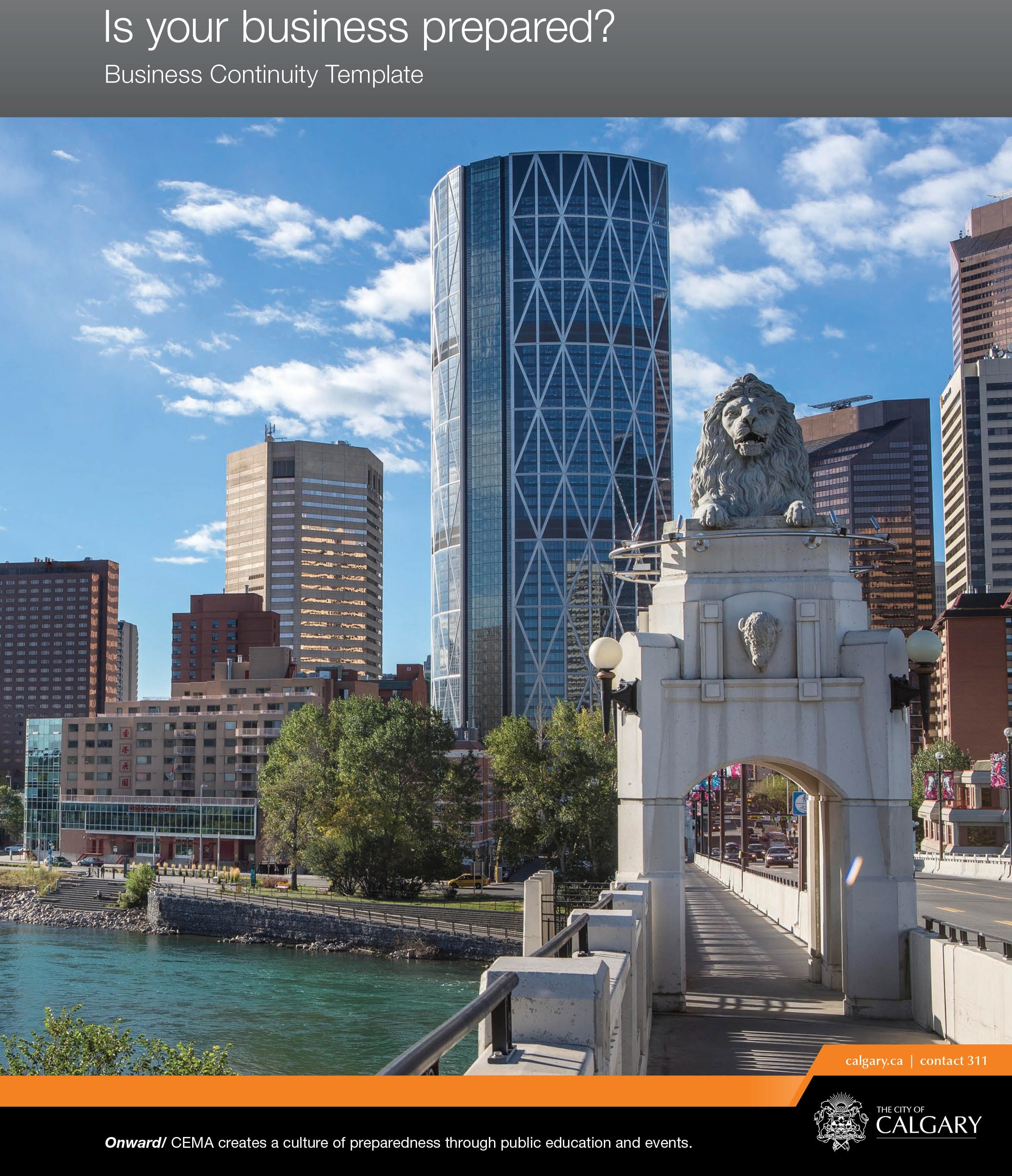 FOREWORDThe 2013 southern Alberta floods had a significant impact on the business community in Calgary. Many businesses were forced to close temporarily as they cleaned up, while a small number were impacted so severely that they were unable to resume their business operations altogether.The Calgary Emergency Management Agency (CEMA) recognizes the importance of the business sector as an essential member of the Calgary community. The resumption of business activities is a critical component of overall community recovery following a disaster.The 2013 floods were a call to action for both the business sector and The  City of Calgary. The flood highlighted the need for businesses to be further prepared in advance of a major event causing disruption to business activities. A disruption can be large, such as the flood event, or it can be as simple as a system failure interrupting important business data. This business continuity guide was developed to assist small- and medium-sized businesses plan for the continuity and resumption of business operations following a disruption.This guide is a coordinated and cooperative effort between CEMA and the Calgary Chamber of Commerce. CEMA believes that this exciting partnership with the business community is a significant step in ensuring that Calgary businesses are well-served and well-prepared for any future challenges.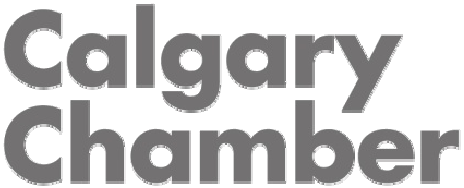 DIRECTIONSUse the Business Continuity Reference Guide to assist you in completing the Business Continuity Template (available for download at calgary.ca/cema).Fill out the Business Continuity Plan Template.Create duplicates and/or expand sections as needed (e.g. Action Plan Template, Exercise Log).Save and print your Business Continuity PlanLIST OF ABBREVIATIONSAEMA	Alberta Emergency Management AgencyBCP	Business Continuity PlanBCM	Business Continuity ManagerCEMA	Calgary Emergency Management AgencyDRP	Disaster Recovery ProgramRTO	Recovery Time ObjectiveINTRODUCTIONThere are five steps to developing an effective Business Continuity Plan: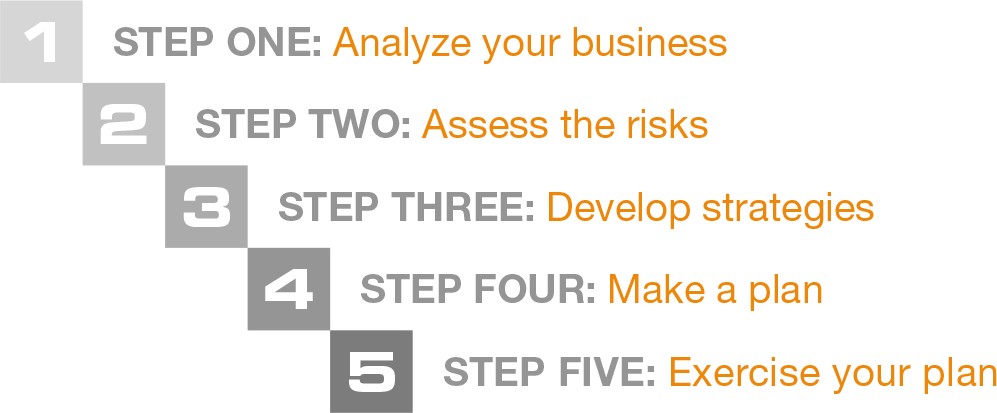 To develop an effective Business Continuity Plan, tailor it according to the nature of your business and its operations. The user is encouraged to customize this template to meet their business’s needs.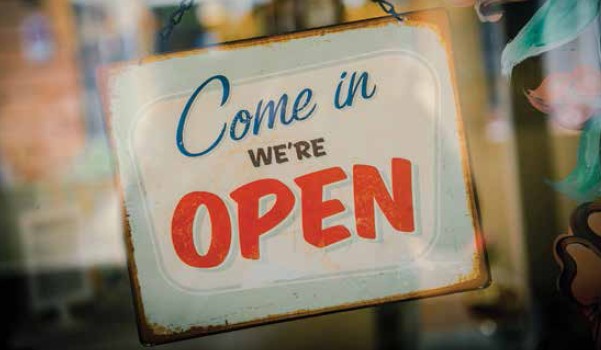 CONTENTSFOREWORD	2DIRECTIONS	3LIST OF ABBREVIATIONS	3INTRODUCTION	4BUSINESS CONTINUITY PLAN INFORMATION	7REVISION LIST	8DISTRIBUTION LIST	9VITAL INFORMATION	10Associated Policies, Documents, and Procedures	10Staff Contact Numbers	11Emergency Contact List	12BUSINESS CONTINUITY PLAN INFORMATIONREVISION LISTREVISIONNUMBER	DETAILS	REVISED BY	REVISION DATEDISTRIBUTION LISTNAME	DETAILS	DATEVITAL INFORMATIONASSOCIATED POLICIES, DOCUMENTS, AND PROCEDURESFILE	LOCATION	DATE UPDATEDSTAFF CONTACT NUMBERSNAME	TITLE	PHONE #1	PHONE #2EMERGENCY CONTACT LISTNAME	TITLE	PHONE #1	PHONE #2SUPPLIER CONTACT LISTNAME	COMPANY	PHONE #1	PHONE #2CUSTOMER CONTACT LISTNAME	COMPANY	PHONE #1	PHONE #2STEP ONE: ANALYZE YOUR BUSINESSWhat is the purpose of your business?What products and services do you provide?How do you provide your products and services? (e.g. web store, shop, delivery)Do your service providers have business continuity plans in place?What are your resource requirements? (e.g. suppliers, equipment, records)Who is involved in the daily operations? (e.g. employees, suppliers)Who are your customers?EMPLOYEE ROLES AND RESPONSIBILITIESPOSITION	ROLES AND RESPONSIBLITIESKEY BUSINESS FUNCTIONSBUSINESS FUNCTION	STAFF REQUIREMENTS	RESOURCE REQUIREMENTSRECOVERY TIME OBJECTIVE (RTO)BUSINESSFUNCTION	<24 HRS	48 HRS	72 HRS	1 WEEK	2 WEEKS	1 MONTHIMPACTBUSINESS FUNCTION	POTENTIAL IMPACTSIMPACT CONT.BUSINESS FUNCTION	POTENTIAL IMPACTSNOTES:STEP TWO: ASSESS THE RISKSCalgary is exposed to different types of risks such as natural hazards, human- caused hazards, and technological hazards. Each potential risk carries unique needs which may require special planning.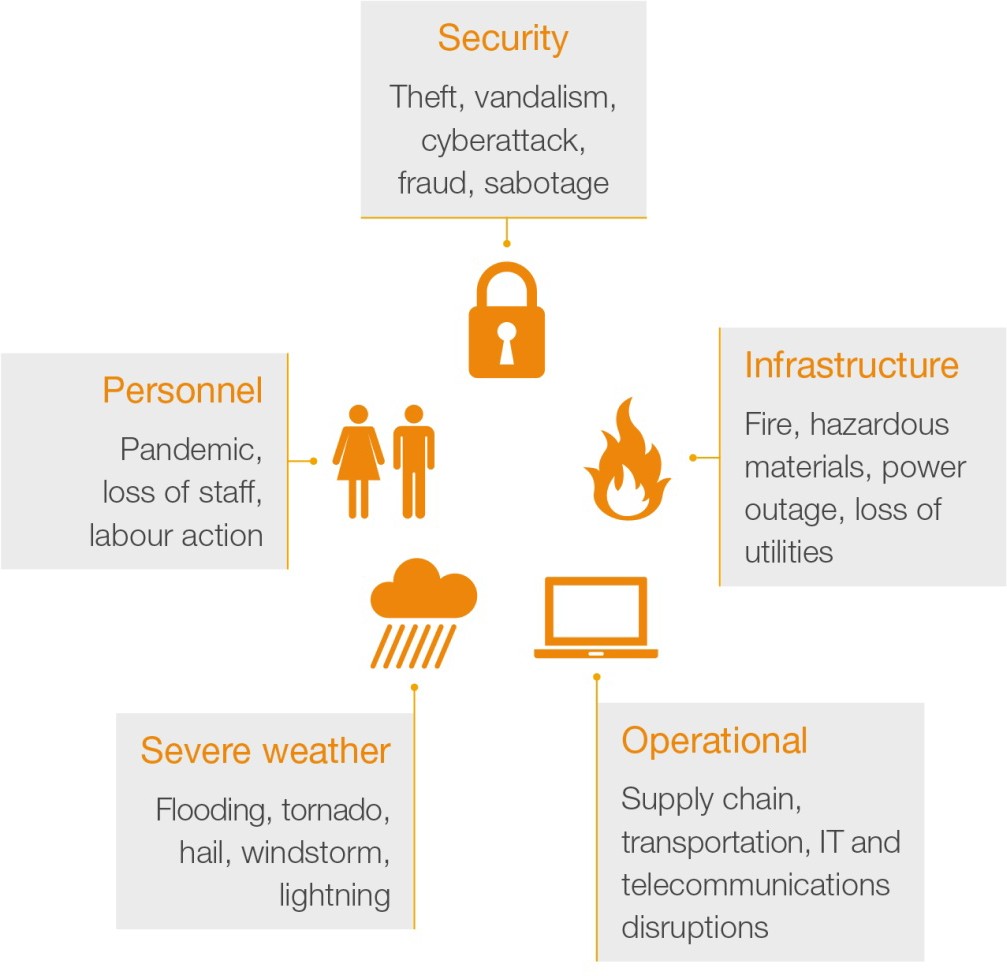 The following demonstrates the risks and hazards that your business may be vulnerable to. Assess each risk and imagine how they could potentially affect your ability to continue operating.RISK MATRIXVarious risks and hazards have different severities and likelihood of occurring. Consider the different hazards in the previous page and use the risk assessment matrix below to assess the potential hazards to your business.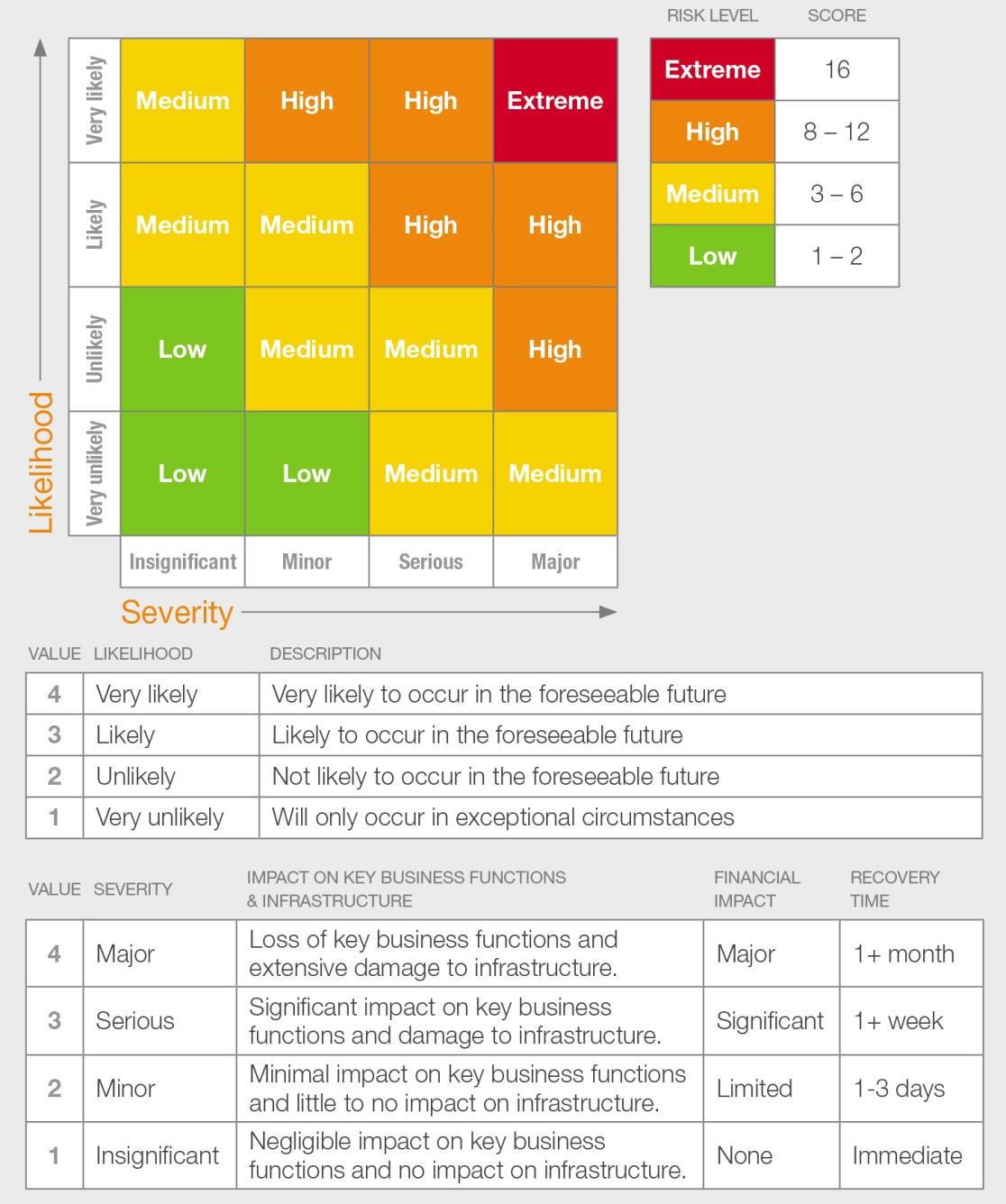 To calculate the risk level, multiply the hazard’s likelihood value by the severity value (likelihood x severity = risk level). Prioritize your planning based on the risk value.HAZARD	RISK LEVEL	PLANNING MEASURESNOTES:STEP THREE: DEVELOP STRATEGIESWhat strategies can you implement BEFORE a disruption occurs?What strategies can you implement DURING a disruption?What strategies can you implement AFTER a disruption has occurred?STEP FOUR: MAKE A PLANEVACUATION PROCEDURES AND ROUTESEvacuation Procedures:Cease all other activities (phone calls, meetings, etc.)Remain calm and follow directions from floor wardens or emergency services personnelDo not return to your workspace for personal possessions; evacuate from where you areWalk, do not run, to nearest safe exit. Use stairwell, NOT elevatorsDirect all visitors to the nearest safe stairwellKnow the alternate evacuation routesCheck doors for heat, using the back of your hand before opening. If a door is hot, use an alternate routeClose all doors behind you and proceed to the muster pointRemain at the muster point and do not re-enter the building until instructed by emergency personnelEvacuation Routes:Draw or print out a map showing the muster points and exit routes in the space provided below.Muster Point: Secondary: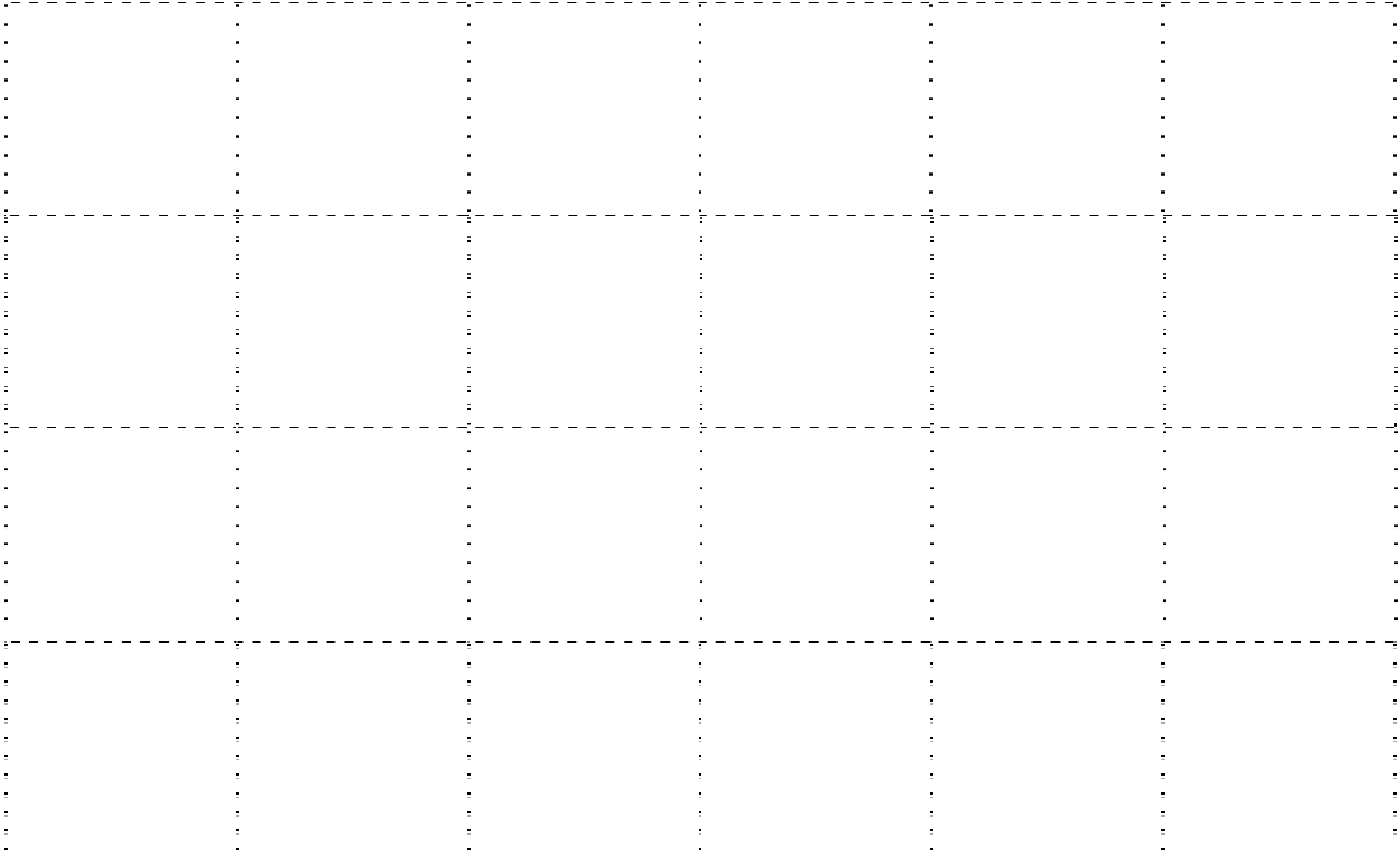 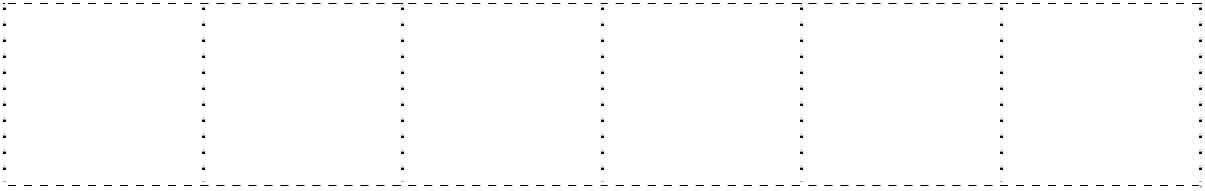 Exit Route: Secondary:ACTION PLAN TEMPLATESTEP FIVE: EXERCISE YOUR PLANEXERCISE PROCESSDevelop Exerciseexercise designscenariodrills, tabletop exercise, orientation, full scale exerciseEvaluate Exerciseask for feedback from participantsevaluate staff preparednessevaluate systems and equipment performance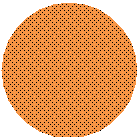 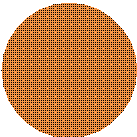 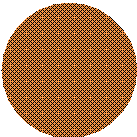 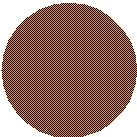 Conduct Exercisetest the plantest staff, equipment, and procedurestrain staff, clarify roles and responsibilitiesRevise BCPupdate the plan to ammend noted weaknesses and gapsTYPES OF EXERCISESWorkshopsWorkshops are designed to familiarize the employees with their roles and responsibilities as defined in the business continuity plan. Workshops are normally conducted in a classroom setting.TabletopTabletop exercises are designed to test a hypothetical business disruption. The focus is on training, familiarization with roles, responsibilities, and procedures. Tabletop exercises are guided by a facilitator that walks the employees through the process. It is conducted in a stress-free and informal environment where participants are encouraged to ask questions.Full-ScaleFull-scale exercises attempt to simulate a real business disruption. This is as close as it gets to a real event. This exercise takes place on location where the hypothetical disruption has occurred. Actual equipment, personnel, and business partners are often included in a full- scale exercise.EXERCISE LOGNOTES:NOTES:STAY INFORMED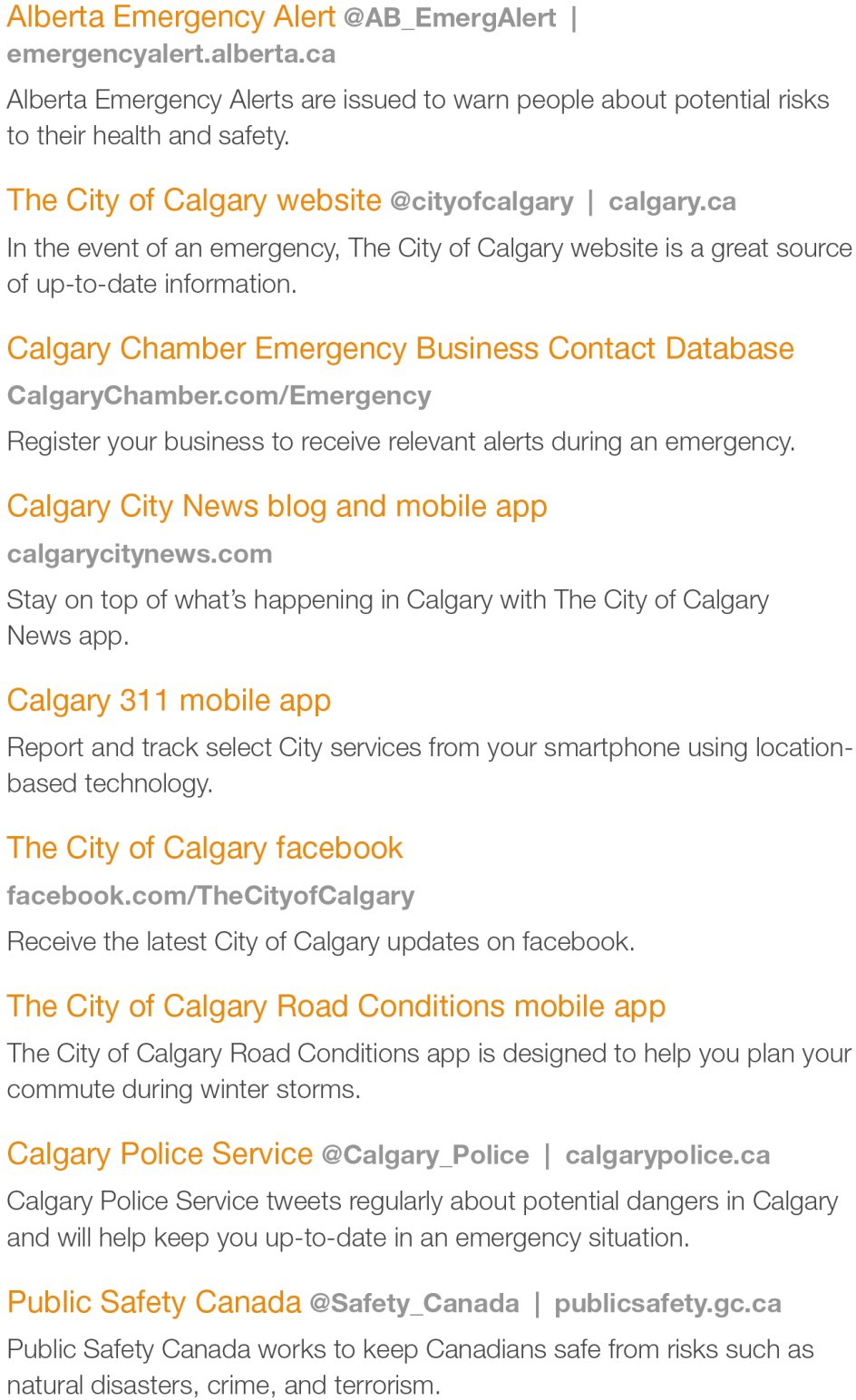 BUSINESS LICENCE NUMBERINSURANCE POLICY NUMBERCRITICAL PAPER RECORDS LOCATIONBACK-UP COMPUTER RECORDSLOCATION